         NASSAU COUNTY LEGISLATURE15th TERM MEETING AGENDA       FINANCE COMMITTEE               	FEBRUARY 5, 2024 1:00 PM                                                                  Thomas McKevitt – ChairmanJohn Ferretti – Vice ChairmanJames KennedyRose Marie WalkerCarrié Solages – RankingScott M. DavisSeth I. Koslow                                         Michael C. Pulitzer, Clerk of the Legislature Scan the QR code to submit written public comment, which will be incorporated into the record of this meeting.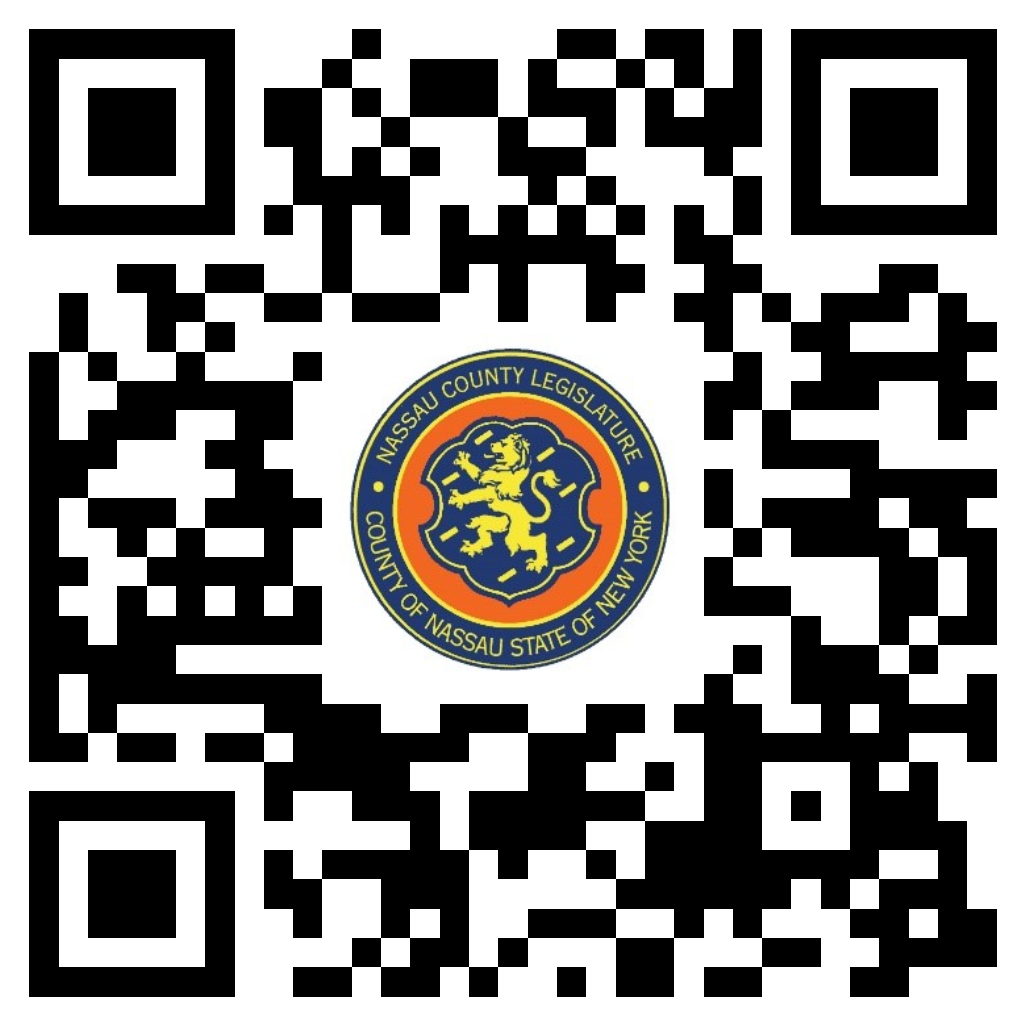    Clerk Item No. Proposed By  Assigned ToSummary13-24OMBF, RRESOLUTION NO. – 2024A RESOLUTION TO AUTHORIZE THE TRANSFER OF APPROPRIATIONS HERETOFORE MADE WITHIN THE BUDGET FOR THE YEAR 2024. 13-24(OMB)14-24OMBF, RRESOLUTION NO. – 2024A RESOLUTION TO AUTHORIZE THE TRANSFER OF APPROPRIATIONS HERETOFORE MADE WITHIN THE BUDGET FOR THE YEAR 2023. 14-24(OMB)15-24OMBPS, F, RORDINANCE NO. – 2024AN ORDINANCE SUPPLEMENTAL TO THE ANNUAL APPROPRIATION ORDINANCE IN CONNECTION WITH THE NASSAU COUNTY OFFICE OF CRIME VICTIM ADVOCATE. 15-24(OMB) 16-24OMBPS, F, RORDINANCE NO. – 2024AN ORDINANCE SUPPLEMENTAL TO THE ANNUAL APPROPRIATION ORDINANCE IN CONNECTION WITH THE PROBATION DEPARTMENT. 16-24(OMB)21-24TRF, RRESOLUTION NO. – 2024A RESOLUTION PROVIDING FOR THE ISSUANCE OF A WARRANT DIRECTING THE TREASURER OF THE COUNTY OF NASSAU TO PAY TO THE SUPERVISORS OF THE SEVERAL VILLAGES AND CITIES WITHIN THE COUNTY OF NASSAU, THE SUMS AS APPORTIONED BY THE NASSAU COUNTY LEGISLATURE BASED ON A REPORT FILED BY THE COUNTY TREASURER AND THE COUNTY CLERK, SHOWING DEPOSITS FROM MORTGAGE TAXES FOR THE QUARTER BEGINNING OCTOBER 1, 2023; THROUGH DECEMBER 31, 2023;  PURSUANT TO THE  COUNTY GOVERNMENT LAW OF NASSAU COUNTY AND THE NASSAU COUNTY ADMINISTRATIVE CODE. 21-24(TR) 22-24OMBH, F, RORDINANCE NO. – 2024AN ORDINANCE SUPPLEMENTAL TO THE ANNUAL APPROPRIATION ORDINANCE IN CONNECTION WITH THE HEALTH DEPARTMENT.  22-24(OMB)23-24ATF, RRESOLUTION NO. – 2024A RESOLUTION AUTHORIZING THE COUNTY ATTORNEY TO COMPROMISE AND SETTLE THE CLAIMS OF PLAINTIFF, AS SET FORTH IN THE ACTION ENTITLED ALDRICH MANAGEMENT CO.  LLC V. COUNTY OF NASSAU, ET AL., INDEX NOS.  400296/2023 AND 403551/2023 PURSUANT TO THE COUNTY LAW, THE COUNTY GOVERNMENT LAW OF NASSAU COUNTY AND THE NASSAU COUNTY ADMINISTRATIVE CODE.   23-24(AT) 24-24ATF, RRESOLUTION NO. – 2024A RESOLUTION AUTHORIZING THE COUNTY ATTORNEY TO COMPROMISE AND SETTLE THE CLAIMS OF PLAINTIFFS, AS SET FORTH IN THE ACTION ENTITLED MATTHEW ADESSA V. COUNTY OF NASSAU, INDEX NO. 614053/2018, PURSUANT TO THE COUNTY LAW, THE COUNTY GOVERNMENT LAW OF NASSAU COUNTY AND THE NASSAU COUNTY ADMINISTRATIVE CODE.  24-24(AT) 25-24OMBPS, F, RORDINANCE NO. – 2024AN ORDINANCE SUPPLEMENTAL TO THE ANNUAL APPROPRIATION ORDINANCE IN CONNECTION WITH THE PROBATION DEPARTMENT. 25-24(OMB)26-24ATF, RRESOLUTION NO. – 2024A RESOLUTION AUTHORIZING THE COUNTY ATTORNEY TO COMPROMISE AND SETTLE THE CLAIMS OF PLAINTIFF, AS SET FORTH IN THE ACTION ENTITLED JAKIEL FIELDS V. COUNTY OF NASSAU, ET AL. INDEX NO. 605032/2018 PURSUANT TO THE COUNTY LAW, THE COUNTY GOVERNMENT LAW OF NASSAU COUNTY AND THE NASSAU COUNTY ADMINISTRATIVE CODE.  26-24(AT)27-24ATF, RRESOLUTION NO. – 2024A RESOLUTION AUTHORIZING THE COUNTY ATTORNEY TO COMPROMISE AND SETTLE THE CLAIMS OF PLAINTIFFS, AS SET FORTH IN THE ACTION ENTITLED WHELAN, ET AL. V. COUNTY OF NASSAU, ET AL. INDEX NO. 19-CV-82, PURSUANT TO THE COUNTY LAW, THE COUNTY GOVERNMENT LAW OF NASSAU COUNTY ADMINISTRATIVE CODE.  27-24(AT)28-24ATF, RRESOLUTION NO. – 2024A RESOLUTION AUTHORIZING THE COUNTY ATTORNEY TO COMPROMISE AND SETTLE THE CLAIMS OF PLAINTIFFS, AS SET FORTH IN THE ACTION ENTITLED THOMAS SMITH, JR. V. COUNTY OF NASSAU, INDEX NO. 614053/2018, PURSUANT TO THE COUNTY LAW, THE COUNTY GOVERNMENT LAW, THE COUNTY GOVERNMENT LAW OF NASSAU COUNTY AND THE NASSAU COUNTY ADMINISTRATIVE CODE.  28-24(AT)29-24ATF, RRESOLUTION NO. – 2024A RESOLUTION AUTHORIZING THE COUNTY ATTORNEY TO COMPROMISE AND SETTLE THE CLAIMS OF PLAINTIFFS, AS SET FORTH IN THE ACTION ENTITLED WORONIECKI V. COUNTY OF NASSAU, ET AL. INDEX NO. 605800/2017, PURSUANT TO THE COUNTY LAW, THE COUNTY GOVERNMENT LAW OF NASSAU COUNTY AND THE NASSAU COUNTY ADMINISTRATIVE CODE. 29-24(AT)30-24ATF, RRESOLUTION NO. – 2024A RESOLUTION AUTHORIZING THE COUNTY ATTORNEY TO COMPROMISE AND SETTLE THE CLAIMS OF PLAINTIFF, AS SET FORTH IN THE ACTION ENTITLED 3600 LONG BEACH ROAD LLC V. COUNTY OF NASSAU, ET AL., INDEX NO. 400075/2018 PURSUANT TO THE COUNTY LAW, THE COUNTY GOVERNMENT LAW OF NASSAU COUNTY AND THE NASSAU COUNTY ADMINISTRATIVE CODE. 30-24(AT)31-24ATF, RRESOLUTION NO. – 2024A RESOLUTION AUTHORIZING THE COUNTY ATTORNEY TO COMPROMISE AND SETTLE THE CLAIMS OF PLAINTIFF, AS SET FORTH IN THE ACTION ENTITLED A.J. RICHARD & SONS, INC. V. COUNTY OF NASSAU, ET AL., INDEX NO. 400075/2018 PURSUANT TO THE COUNTY LAW, THE COUNTY GOVERNMENT LAW OF NASSAU COUNTY AND THE NASSAU COUNTY ADMINISTRATIVE CODE. 31-24(AT)